2023年國家同步輻射研究中心全場式紅外影像顯微術訓練課程 (Focal-Plane Array Infrared Microspectrocopy Training Course ) 招生說明 日期   2023年07月11至12日，為期2天地點   NSRRC D251會議室及TLS BL14A1實驗站對象   IR光束線用戶及對紅外影像技術有興趣者名額   本訓練課程招收30名學員報名   請下載報名表，並於2023年5月31日前          寄送至聯絡人 黃佩瑜 小姐之信箱 pyhuang@nsrrc.org.tw 將於6月20日前寄送錄取通知及相關的注意事項費用   本訓練課程不收取任何費用，食宿由須學員自行處理，如需住宿於本中心招待所者，請事先自行上網預訂房間及繳費。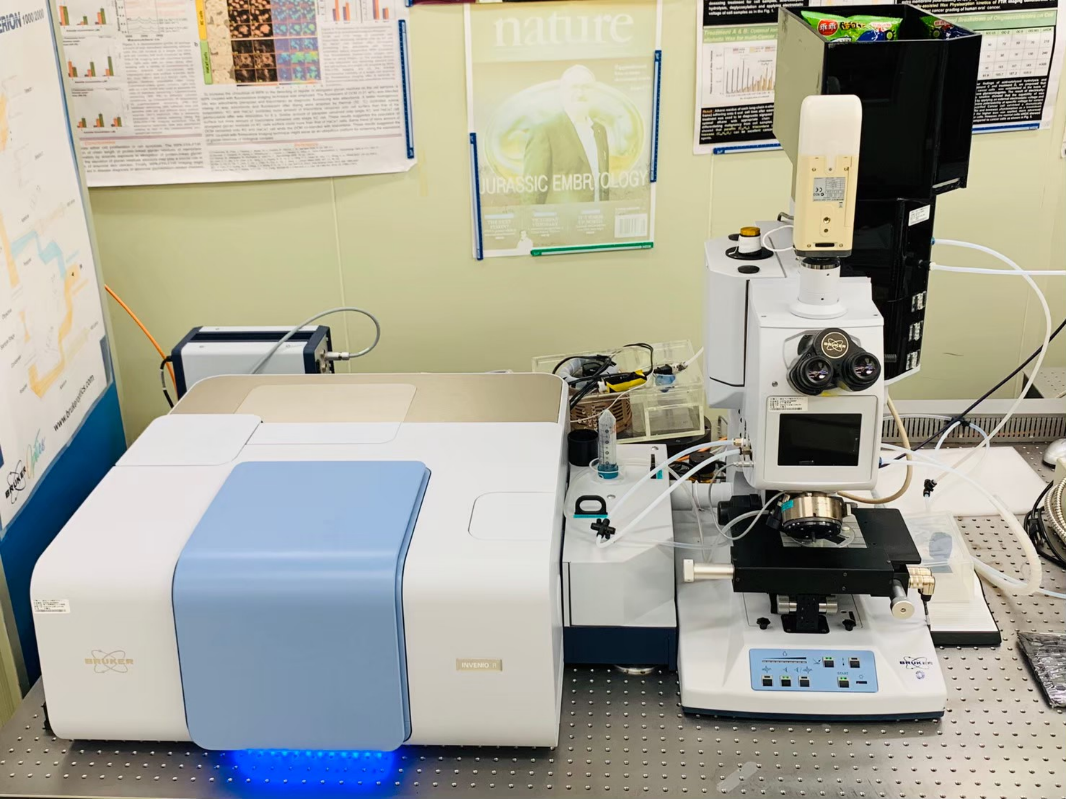 課程表全場式紅外光譜影像顯微鏡訓練課程報名表姓  名 :                           □大學生；□碩士生；□ 博士生；□ 助理單  位：                                       電  話 :                                       E-mail :                                     日期：2023年07月11日至12日，為期2天。備註：請將報名表於2023年5月31日前，寄送至此信箱pyhuang@nsrrc.org.tw。謝謝!!   日期時間7/11 (星期二)7/12 (星期三)09:00~09:30學員簽到學員簽到09:30~10:50紅外顯微影像與光譜分析原理全場式顯微鏡實作(可攜帶樣品進行量測) 11:00~11:50全場式紅外顯微鏡原理與光譜影像處理全場式顯微鏡實作(可攜帶樣品進行量測) 12:00~13:30休息休息 13:30~16:00全場式紅外顯微鏡操作教學光譜及其影像數據分析  16:20~17:00全場式紅外顯微鏡操作教學問題與討論